自我介绍个人信息www.ibaotu.com上海市浦东新区工作经历131XXXXXXXX-XXX@ibaotu.com2011.09荣誉证书获全国计算机等级考二级证书 2011.12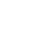 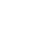 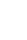 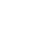 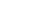 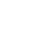 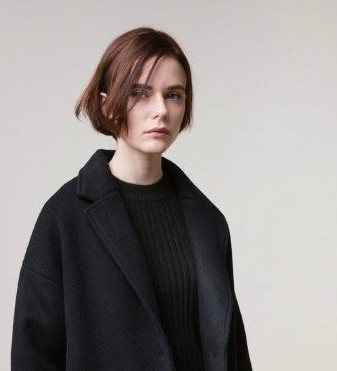 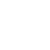 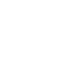 英语CET4 2012.04荣获校优秀学生干部 2013.04荣获校优秀团干部兴趣爱好2011-2014项目经历教育背景广告设计专业（大专） XXXX职业技术学院主修课程：设计概论、美术基础、装饰招贴设计、印刷工艺设计、photoshop应用、网页设计手绘POP字体设计、标志设计等。自我评价：.专业的广告设计教育背景，具备扎实的理论技术。